Autorizzo il trattamento dei dati personaliai sensi dell'art.6.1a) e 9.2a) del Regolamento Ue2016/679 “Regolamento generale sulla protezionedei dati” ai fini della ricerca e selezione del personale.Venezia, 19/11/2020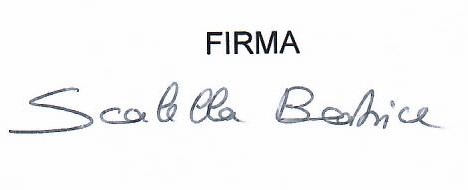 La sottoscritta Beatrice Scalella,
consapevole che le dichiarazioni false comportano l’applicazione delle sanzioni penali previste dall’art. 76 del D.P.R. 445/2000, dichiara che le informazioni riportate nel seguente curriculum vitae, redatto in formato europeo, corrispondono a verità.La sottoscritta Beatrice Scalella,
consapevole che le dichiarazioni false comportano l’applicazione delle sanzioni penali previste dall’art. 76 del D.P.R. 445/2000, dichiara che le informazioni riportate nel seguente curriculum vitae, redatto in formato europeo, corrispondono a verità.Università Ca’ Foscari di VeneziaSettembre 2018 – Luglio 2020Tesi di laurea in economia dell’arte e dei mercati culturali “La politica di internazionalizzazione del Centre Pompidou” Voto:110/110Université de Bourgogne (Erasmus+)Settembre 2019- Gennaio 2020Politiques culturelles, Finances publiques, Marketing des arts et de la culture, Droit des artistes, Financement de la culture, Analyse de projets culturels, Comptabilité, Étude des côuts et contrôle de gestionUniversità di BolognaSettembre 2015 – Luglio 2018Tesi in storia dell'arte contemporanea "Errante, erotico ed eretico: gli anni '40 e '50 di Osvaldo Licini"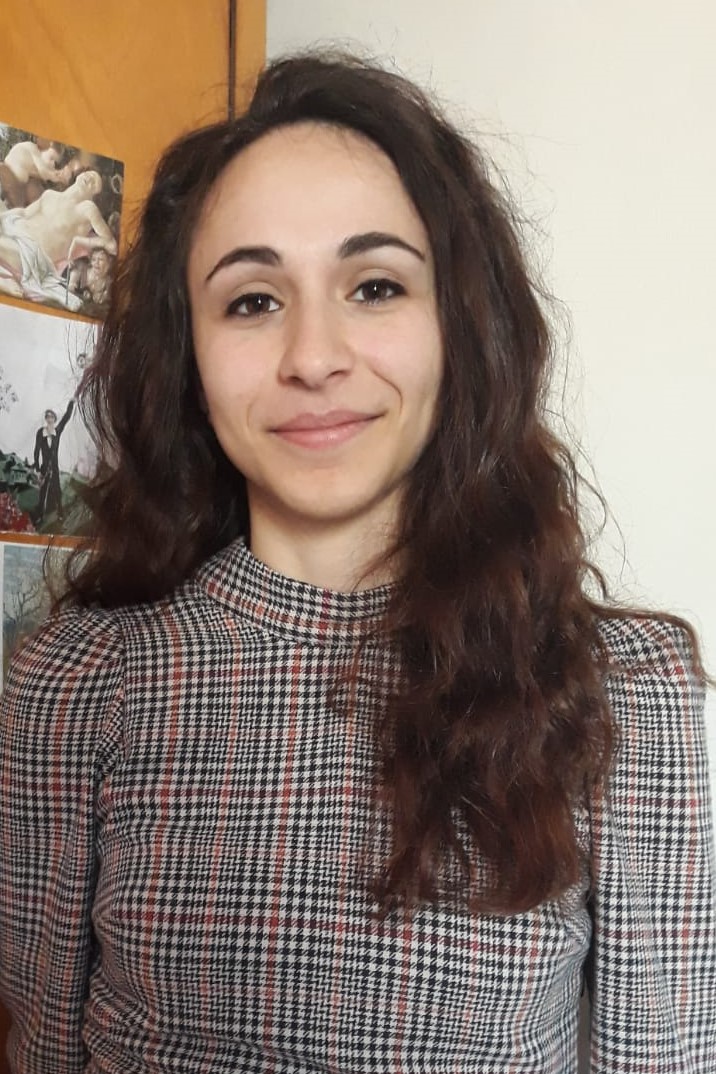 Beatrice scalellaProject CoordinatorLaureata in economia dell’arte, ho ampie conoscenze storico-artistiche soprattutto nell’ambito contemporaneo. Riesco a lavorare bene in gruppo, viste le mie esperienze internazionali, universitarie e con l’associazione culturale Culturit, e ho buone capacità di scrittura, avendo scritto per alcuni editoriali online (Melascrivi e Artuu Magazine), di ambito artistico, e curando un sito e il relativo profilo Instagram in cui tratto di femminismo intersezionale. Cerco sempre di migliorarmi, imparare dagli errori e mettermi in gioco per migliorare me stessa e l’ambiente per cui lavoro. ContattiCELLULARE:366 4181991RESIDENZA:Via Friuli 12 Montegiorgio63833 (FM)DOMICILIO:Sestiere Cannaregio 3174 Venezia, 30121 https://www.linkedin.com/in/beatrice-scalella-808a55191/ scalellabeatrice7@gmail.comBeatrice scalellaProject CoordinatorLaureata in economia dell’arte, ho ampie conoscenze storico-artistiche soprattutto nell’ambito contemporaneo. Riesco a lavorare bene in gruppo, viste le mie esperienze internazionali, universitarie e con l’associazione culturale Culturit, e ho buone capacità di scrittura, avendo scritto per alcuni editoriali online (Melascrivi e Artuu Magazine), di ambito artistico, e curando un sito e il relativo profilo Instagram in cui tratto di femminismo intersezionale. Cerco sempre di migliorarmi, imparare dagli errori e mettermi in gioco per migliorare me stessa e l’ambiente per cui lavoro. ContattiCELLULARE:366 4181991RESIDENZA:Via Friuli 12 Montegiorgio63833 (FM)DOMICILIO:Sestiere Cannaregio 3174 Venezia, 30121 https://www.linkedin.com/in/beatrice-scalella-808a55191/ scalellabeatrice7@gmail.comITS LIQUID Group - Project Coordinator, VeneziaOttobre 2020–PresenteRicerca e pubblicazione post, comunicati stampa e interviste (competenze SEO e Wordpress), contatto nuovi artisti, allestimento mostra, ufficio stampa, gestione social mediaCaffè letterario Montegiorgio – Curatrice, Montegiorgio (FM)Giugno 2019–Settembre 2019Curatela mostra dell’artista Federico Ranucci, scrittura testi critici nei cataloghi, accoglienza clienti e vendita delle opere, organizzazione eventi culturaliArte Laguna Prize srl - Assistant, VeneziaMarzo 2019–Aprile 2019Promozione dell’evento in hotel, scuole e associazioni; allestimento; accoglienza visitatori e mediazione Galleria Farini Concept - Assistente galleria, BolognaFebbraio 2018–Aprile 2018Allestimento mostre personali e collettive, gestione del sito web e canali social, contatto artisti, accoglienza e aiuto organizzazione eventi culturaliBeatrice scalellaProject CoordinatorLaureata in economia dell’arte, ho ampie conoscenze storico-artistiche soprattutto nell’ambito contemporaneo. Riesco a lavorare bene in gruppo, viste le mie esperienze internazionali, universitarie e con l’associazione culturale Culturit, e ho buone capacità di scrittura, avendo scritto per alcuni editoriali online (Melascrivi e Artuu Magazine), di ambito artistico, e curando un sito e il relativo profilo Instagram in cui tratto di femminismo intersezionale. Cerco sempre di migliorarmi, imparare dagli errori e mettermi in gioco per migliorare me stessa e l’ambiente per cui lavoro. ContattiCELLULARE:366 4181991RESIDENZA:Via Friuli 12 Montegiorgio63833 (FM)DOMICILIO:Sestiere Cannaregio 3174 Venezia, 30121 https://www.linkedin.com/in/beatrice-scalella-808a55191/ scalellabeatrice7@gmail.comBeatrice scalellaProject CoordinatorLaureata in economia dell’arte, ho ampie conoscenze storico-artistiche soprattutto nell’ambito contemporaneo. Riesco a lavorare bene in gruppo, viste le mie esperienze internazionali, universitarie e con l’associazione culturale Culturit, e ho buone capacità di scrittura, avendo scritto per alcuni editoriali online (Melascrivi e Artuu Magazine), di ambito artistico, e curando un sito e il relativo profilo Instagram in cui tratto di femminismo intersezionale. Cerco sempre di migliorarmi, imparare dagli errori e mettermi in gioco per migliorare me stessa e l’ambiente per cui lavoro. ContattiCELLULARE:366 4181991RESIDENZA:Via Friuli 12 Montegiorgio63833 (FM)DOMICILIO:Sestiere Cannaregio 3174 Venezia, 30121 https://www.linkedin.com/in/beatrice-scalella-808a55191/ scalellabeatrice7@gmail.com